 Б О Й О Р О K                   №  6              Р А С П О Р Я Ж Е Н И Е20 март  2019 йыл                                                      20 марта  2019 года    О создании постоянно действующей экспертной комиссии и назначении                                ответственного за архив и делопроизводство1. Для организации и проведения работы по экспертизе ценности документов администрации сельского поселения Качегановский сельсовет муниципального района Миякинский район Республики Башкортостан и подготовки их к передаче на архивное хранение, создать постоянно действующую экспертную комиссию (ЭК) в составе 3-х человек:Председатель ЭК	 Кадырова Г.Р.	- глава сельского поселения Качегановский сельсовет муниципального района Миякинский район Республики Башкортостан;Секретарь ЭК Лисанова Ф.М.- управляющий делами администрации сельского поселения Качегановский сельсовет муниципального района Миякинский район Республики Башкортостан;Член ЭК Булатова М.Г. - специалист 2 категории администрации сельского поселения Качегановский сельсовет муниципального района Миякинский район Республики Башкортостан	.2. Назначить ответственным за архив и делопроизводство управляющего делами администрации сельского поселения Качегановский сельсовет муниципального района Миякинский район Республики Башкортостан Лисанову Фидалию Марсовну.Глава сельского поселения                                                   Г.Р.Кадырова Башkортостан РеспубликаhыМиeкe районы муниципаль районыныn Кoсoгeн ауыл советы ауыл билeмehе 	Хакимиeте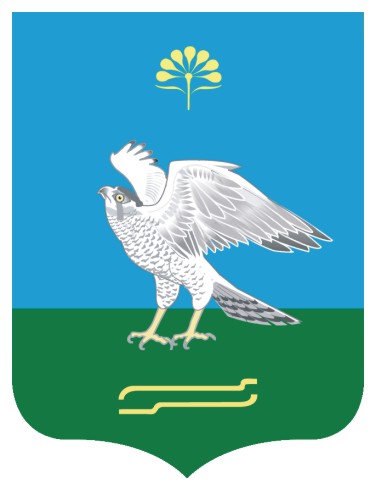 Администрация сельского поселения Качегановский сельсовет муниципального района Миякинский район Республики Башкортостан Башkортостан РеспубликаhыМиeкe районы муниципаль районыныn Кoсoгeн ауыл советы ауыл билeмehе 	ХакимиeтеАдминистрация сельского поселения Качегановский сельсовет муниципального района Миякинский район Республики Башкортостан